PENYERAHAN DOKUMEN KEWANGAN BAGI TUNTUTAN BAYARAN YURAN PENERBITAN Bersama-sama ini dikemukakan dokumen berikut : (Sila tandakan  pada ruang yang berkenaan)Disediakan (Penyelidik).....................................................Penyelidik adalah bertanggungjawab memastikan borang dan dokumen adalah lengkap. Sekiranya tidak di patuhi boleh memungkinkan kelewatan proses bayaran atau pemulangan semula dokumen.Gunakan 1 borang bagi setiap pemohonanTarikh dikemaskini : Februari 2020TUNTUTAN YURAN PENERBITAN TUNTUTAN YURAN PENERBITAN Bahagian Penyelidikan & InovasiAras 9, Bangunan Akademik, Fakulti Perubatan UiTM 47000 Sg. Buloh, SelangorNo. Tel   : 03-6126 7025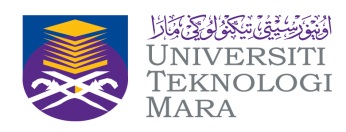 Tajuk Projek::Ketua Projek::Kod Projek Bendahari::No. Fail Geran::Jumlah Tuntutan (RM) :Jumlah Tuntutan (RM) :Vot :BilPerkaraPenyelidikRMU1Resit-resit perbelanjaan asal yang telah disahkan oleh Ketua Projek 2Salinan inbois yuran penerbitan 3Bukti persidangan / penerbitan tersebut adalah berindeks (sila rujuk website SCOPUS/WOS/ERA)4Surat setuju terima (acceptance letter) dari pihak penganjur5Dibayar kepada:Dibayar kepada:Dibayar kepada:Nama :No. Pekerja	    :Tarikh :	No. Telefon Bimbit :Untuk Kegunaan Pejabat:Untuk Kegunaan Pejabat:Disemak :(Tandatangan & Cop)Disahkan :(Tandatangan & Cop)